TO ALL WALALI VISITORS, PARTICIPANTS AND VOLUNTEERS…to the WALALI NEIGHBORHOOD CHRISTMAS BREAK UP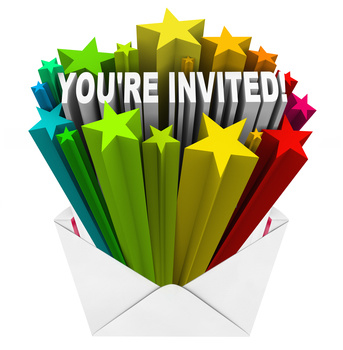                  Date:    Tuesday, 16TH Dec 2014                 Time:   @10.30AM – 12.30PM                Venue:  Walali Neighbourhood Centre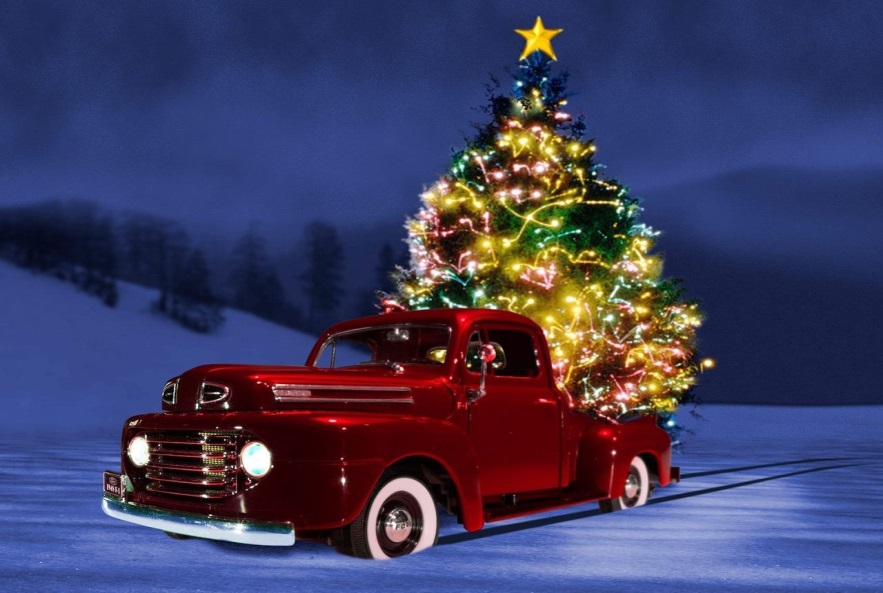 R.S.V.P- Friday, 12th December 2014 (for catering purposes)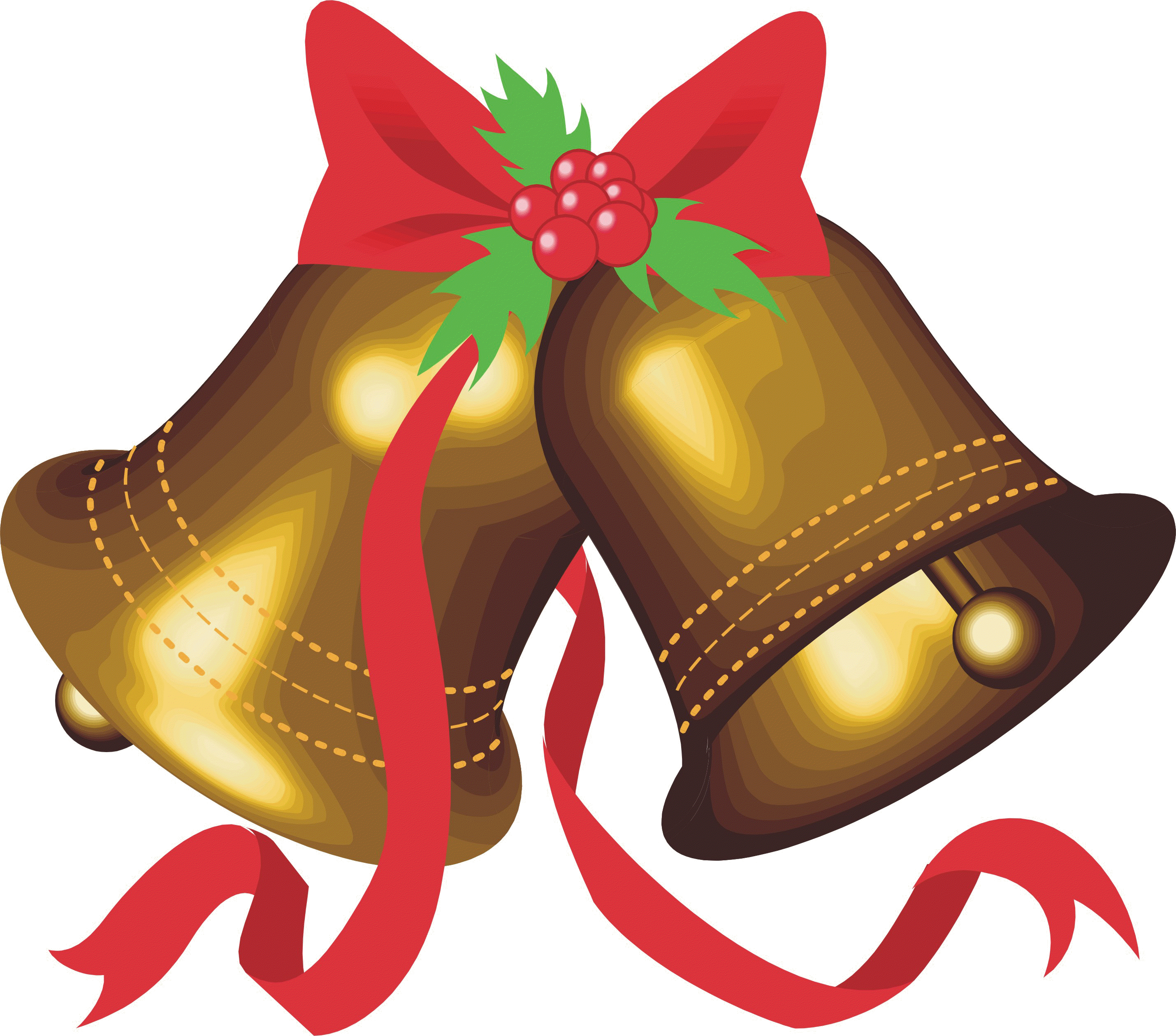 